SPD – FraktionCDU – FraktionBündnis’90/Die Grünen – FraktionDie Linke – FraktionFDP – FraktionBFF – Fraktionim Ortsbeirat 5
Niederrad – Sachsenhausen – Oberrad09.06.2017AntragSpielgelände des Kinder- und Jugendheimes Paul-Ehrlich-Straße der Stiftung Waisenhaus Der Ortsbeirat bittet den Magistrat, Auskunft darüber zu erteilen, ob das Gelände „Sandhof-Schleife“ in Frankfurt Sachsenhausen für Erweiterungen des Universitätsklinikums eingeplant ist.Begründung:Das Kinder- und Jugendheim Paul-Ehrlich-Straße hat einen Teil des genannten Geländes 2002 mit einem Gestattungsvertrag vom Liegenschaftsamt der Stadt Frankfurt am Main gepachtet. Die damalige Oberbürgermeisterin der Stadt Frankfurt hatte dies angeregt und befürwortet.Im Zuge eines Bauantrages für eine Ballfanganlage erhielt die Stiftung Waisenhaus die Auskunft, dass das Universitätsklinikum plant, langfristig auf diesem Gelände ein Parkhaus zu bauen. Für die 21 Kinder und Jugendlichen des Kinder- und Jugendheimes wäre dies eine Katastrophe, zumal das Außengelände der Einrichtung sehr klein ist.Petra Korn-Overländer						Rosita JanyChristian Becker							Martin-Benedikt SchäferReinhard Klapproth							Reinhard KlapprothKnut Dörfel								Knut DörfelDr. Uwe Schulz							Dr. Uwe SchulzIngrid Leng								Ingrid Leng(Antragsteller)									(Fraktionsvorsitzende)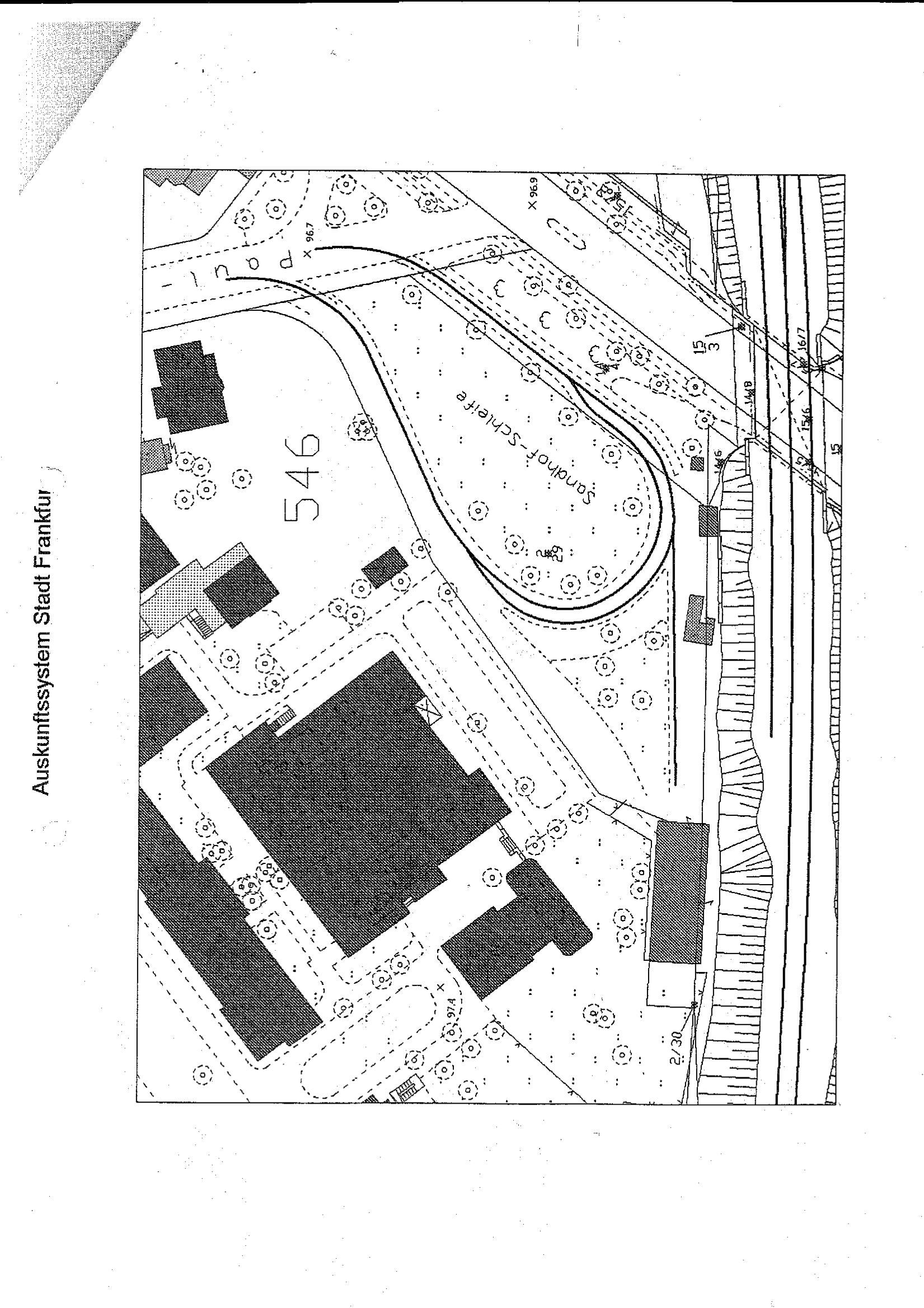 